Procena troškova TV oglašavanja i oglašavanja na bilbordima u kampanji za parlamentarne i beogradske izbore 2014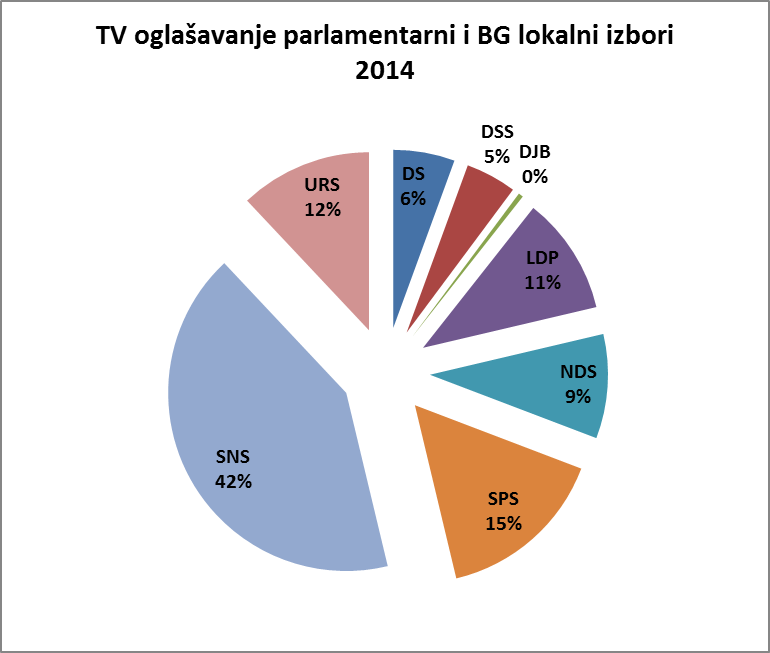 Napomena: Procena TS je zasnovana na podacima o količini i ceni oglašavanja pojedinih učesnika na izborima putem spotova i zakupljenih termina koje je prikupila agencija  AGB Nielsen i objavljenim cenovnicima TV stanica. Podatke o vrednosti oglašavanja smo uvećali za PDV i umanjili za popust prema zvanično objavljenim količinskim popustima TV stanica, osim za RTV i STB gde nisu obračunati popusti kao i TV Happy gde smo u nedostatku drugih merila obračunali najveći popust koji odobravaju druge TV stanice. Izvor: Transparentnost Srbija, Beograd, mart 2014. TV oglašavanje parlamentarni izbori 2014TV oglašavanje parlamentarni izbori 2014TV oglašavanje parlamentarni izbori 2014TV oglašavanje parlamentarni izbori 2014ListaBez PDV RSDSa PDV RSDEURDS40,604,01048,724,813423,694DSS42,942,44051,530,928448,095DJB4,104,2744,925,12942,827LDP83,425,016100,110,019870,522NDS85,395,317102,474,381891,082SPS119,713,139143,655,7671,249,181SNS389,175,516467,010,6194,060,962URS108,889,173130,667,0071,136,235Ukupno874,248,8851,049,098,6629,122,597TV oglašavanje BG lokalni izbori 2014TV oglašavanje BG lokalni izbori 2014TV oglašavanje BG lokalni izbori 2014TV oglašavanje BG lokalni izbori 2014ListaBez PDV RSDSa PDV RSDEURDS11,445,54013,734,648119,432LDP16,378,65019,654,380170,908NDS2,897,8003,477,36030,238SPS24,559,85429,471,824256,277URS3,129,2393,755,08732,653Ukupno58,411,08370,093,299609,507TV oglašavanje parlamentarni i BG lokalni izbori 2014TV oglašavanje parlamentarni i BG lokalni izbori 2014TV oglašavanje parlamentarni i BG lokalni izbori 2014TV oglašavanje parlamentarni i BG lokalni izbori 2014ListaBez PDV RSDSa PDV RSDEUR DS52,049,55062,459,461543,126DSS42,942,44051,530,928448,095DJB4,104,2744,925,12942,827LDP99,803,666119,764,3991,041,430NDS88,293,117105,951,741921,319SPS144,272,993173,127,5911,505,457SNS389,175,516467,010,6194,060,962URS112,018,412134,422,0941,168,888Ukupno932,659,9681,119,191,9629,732,104